Work Health and Safety Risk Management PolicyPolicy statement Naval Association of Australia (NAA) incorporates risk management into business activities to proactively manage threats (hazards), risk and opportunities, to improve decision making to support the achievement of objectives and outcomes. This policy establishes the process for the management of work health and safety risks in the NAA. Scope 2.	This policy applies to all NAA members and other persons who engage with the NAA for NAA activities.3. 	The application of this policy to external agencies is dependent on the degree of control and influence that the NAA has over the undertaking and must be defined within the relevant arrangements. Policy – core elements4.	The NAA has a primary duty under the Work Health and Safety Act 2011, Section 19 – Primary duty of care to ensure the health and safety of members and other persons in NAA workplaces including home office spaces. A duty to ensure health and safety requires the NAA to manage risks: 4.1. by eliminating health and safety risks so far as is reasonably practicable (SFARP); and 4.2. if it is not reasonably practicable to eliminate the risks, by minimising those risks SFARP. 5. 	Effective risk management involves: 5.1. commitment to health and safety from NAA senior leadership. 5.2. the involvement and cooperation of all NAA members; and 5.3. the identification of reasonably foreseeable hazards that could give rise to risks to health and safety. Policy implementation 6. 	Work health and safety risk management is an integral part of the National, Section and Sub-section management planning processes. 7. 	Managing work health and safety risks is an ongoing process that is triggered when changes affect NAA’s activities and operations such as: 7.1. changes in work practices, procedures, or the work environment. 7.2. the introduction of new platforms, plant, equipment, substances, or infrastructure. 7.3. planning to implement organisational changes. 7.4. new information about workplace risks becomes available. 7.5. responding to work health and safety events/incidents or trends. 7.6. where the design or operating intent for a major system/capability has changed. 7.7. where the operational context has changed; and 7.8. as specified by Work Health and Safety Regulations 2011 (for example, noise, hazardous manual tasks, confined spaces, falls, high risk work, electrical safety, plant, hazardous chemicals, lead, asbestos, and major hazardous facilities). Roles and responsibilities 8. 	NAA Office bearers (as officers of the Person Conducting a Business or Undertaking) are responsible for: 8.1. exercising due diligence to ensure that the NAA complies with the Work Health and Safety Act 2011 and Work Health and Safety Regulations 2011. 8.2. taking reasonable steps to gain an understanding of the hazards and risks associated with the activities of NAA. 8.3. ensuring that appropriate resources and processes are available to eliminate or minimise risks to health and safety so far as is reasonably practicable; and 8.4. communicating significant work health and safety risks to the National Secretary of NAA. Significant work health and safety risks are a subset of enterprise risks being managed in the NAA context as follows: 8.4.1. they are determined by the Section or Sub-section Executive to require NAA scrutiny/monitoring; or 8.4.2. have significant NAA-wide implications. 9. 	Managers and supervisors are responsible for: 9.1. understanding and complying with work health and safety risk management policy and procedures. 9.2. ensuring, so far as is reasonably practicable, that workers are not put at risk from the work carried out by NAA. 9.3. implementing risk management systems for all functions and activities of NAA. 9.4. consulting with NAA members in a collaborative way to ensure they are involved in hazard identification and implementation of risk controls. 9.5. ensuring sufficient information is communicated to workers about the hazards, risks, and risk controls relevant to the workplace, activity or undertaking; and 9.6. ensuring senior leaders are made aware of issues or concerns on safety, especially where managers/supervisors or their volunteers identify hazards or flaws in any operational procedures. 10. 	All workers are responsible for: 10.1. complying with work health and safety risk management policy and procedures. 10.2. contributing to the establishment and implementation of risk management systems. 10.3. actively participating in hazard identification in the workplace and controlling risks arising from those hazards by: 10.3.1. informing their chain of command or line management or risk control owners of any actual or potential control failures or improvements. 10.3.2. informing supervisors of any perceived risk that could increase exposure to injury or illness. 10.3.3. taking reasonable care for their own health and safety and their fellow workers, and act when they observe elevated or uncontrolled risks to themselves or others; and 10.3.4. reporting all work health and safety events. Work Health and Safety Risk Management Procedure 01 – NAA Work Health and Safety Risk Management Process 1. 	This provides guidance on the application of the NAA Work Health and Safety Risk Management Process. 2. 	It is essential that the process for identifying, analysing, evaluating, and treating work health and safety risks is rigorous, structured, and auditable. Risk management – so far as is reasonably practicable (SFARP)3. 	So far as is reasonably practicable is a requirement of the work health and safety legislation. It requires each work health and safety risk to be weighed against the resources needed to eliminate or minimise the risk. SFARP does not require every possible measure to be implemented but places the onus on individuals or the organisation to demonstrate (or be able to demonstrate) that the cost of additional measures to control the risk (over and above those controls already in place) would be grossly disproportionate to the benefit of the risk reduction associated with the implementation of the additional risk control. 4. 	In determining what is reasonably practicable, relevant matters must be considered consistent with Work Health and Safety Act 2011, Part 2, Division 1, Subdivision 2 - What is reasonably practicable. In relation to a duty to ensure health and safety, reasonably practicable means that which is, or was at a particular time, reasonably able to be done in relation to ensuring health and safety, considering, and weighing up all relevant matters including: 4.1. the likelihood of the hazard or the risk concerned occurring. 4.2. the consequence, or degree of harm, that would result if the risk eventuated. 4.3. what was known or ought reasonably to be known (reasonable knowledge), about: 4.3.1. the hazard or the risk; and 4.3.2. any ways to eliminate or minimise the risk.4.4. the availability and suitability of ways, such as risk treatment(s), control measure(s) to eliminate or minimise the risk including application of the hierarchy of control measures; and 4.5. after assessing the extent of the risk and the available ways of eliminating or minimising the risk, the cost (in terms of time, money, effort, capability, reputation, and morale) associated with available ways of eliminating or minimising the risk, including whether the cost is grossly disproportionate to the risk. NAA Work Health and Safety Risk Management Process5. 	The NAA Work Health and Safety Risk Management Process (Figure 1) provides a systematic process for establishing the context, risk identification, analysing, evaluating, treating, monitoring, and reviewing risk. Through application of the process the so far as is reasonably practicable judgement is also considered and applied. 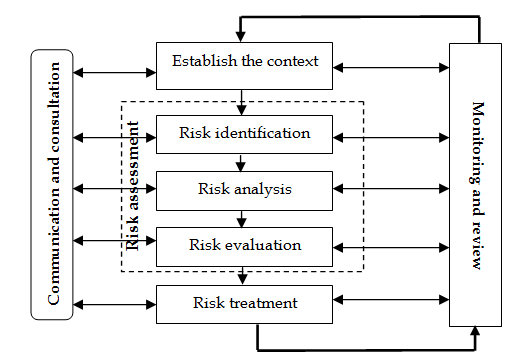 Figure 1: NAA Work Health and Safety Risk Management ProcessEstablishing the context 6.	 The context establishes boundaries and requirements for the work health and safety risk management process to follow and provides the framework for judging whether risks have been eliminated or minimised so far as is reasonably practicable in the circumstance. Circumstances can vary widely in NAA and work health and safety risk related decisions need to be deliberately considered on a case-by case basis. Documenting the context 7. 	The context includes all the circumstances relevant to the assessment of risk starting with a description of the task/activity being conducted, as well as the objectives and significance. Include the frequency and expected time duration for the activity. Consider and document where applicable: 7.1. people involved and factors that could impact their effectiveness such as physical limitations, health, training, competency, fatigue, stress, team structure and communication challenges. 7.2. environmental factors such as physical location (inside/outside), main operating base, forward operating base, geography, expected weather conditions, day/night, and any organisational pressures. 7.3. actions to be performed including any sequence of activities and requirements for supervision, inspection, and certification; and 7.4. resources necessary to complete the task including orders, instructions, publications, procedures, doctrine, consumables, support equipment and personal protective equipment.8. 	The context also includes stakeholders and personnel that the risk needs to be communicated to, inside and potentially outside the NAA. 9. 	For risk assessments involving major systems, the internal context may also include the applicable phase and organisations involved in the NAA Capability Life Cycle, for example, needs, requirements, acquisition, sustainment, and disposal. 10.	 The internal context may also vary between a camaraderie, commemoration, care, community engagement and Cadets scenario. 11. 	For inherently hazardous activities, the NAA National Council may implement specific safety programs that amplify the overarching intent of the work health and safety legislation, including pro-active hazard identification and safety risk management. Risk identification 12. 	This step involves identification of the hazards, things and situations that have potential to cause harm to people. Hazards generally arise from the following aspects of work and their interaction: 12.1. physical work environment. 12.2. equipment, materials, and substances used. 12.3. work tasks and how they are performed; and 12.4. work design and management. 13. 	Some risks may be due to work processes involving hazards, such as mechanical hazards, noise, or chemical properties of substances. Other risks result from equipment or machine failures and misuse, chemical spills, and structural failures. An item of plant, a structure, a substance, or a work process may have many different hazards, each of which need to be identified, for example, a maintenance facility may have dangerous moving parts, noise, hazards associated with manual tasks and psychological hazards due to the pace of work.  14. 	The risk assessment should seek answers to the following questions: 14.1. what are the hazards that arise in the established context? 14.1.1. risks are circumstances that involve hazards and may give rise to accident, injury, or illness. The fundamental test for whether something is a hazard is that if it is eliminated there is no risk. For example: 14.1.1.1. if the context is conducting maintenance on the top of a tall structure, one of the identifiable hazards will be gravity; or 14.1.1.2. if the context is working around gas turbine engines, the hazards will include noise, temperature (heat) and chemical. 14.2. what are the risks to health and safety that those hazards give rise to? For example: 14.2.1. if the hazard is gravity, the risk arising from working at heights may be a worker falling, or tools being dropped; or 14.2.2. if the hazard is chemical, the risk arising from a maintenance activity using hazardous chemicals may be an exposure resulting in acute or chronic injury or illness. 14.2.3. are any of those risks, risks that the Work Health and Safety Act 2011 or the Work Health and Safety Regulations 2011 specifically address? If so, identify the relevant parts of the Act and Regulations that will apply to the treatment of the risk. 15. 	There may be benefit in breaking down a complex task/activity systematically into several sub-tasks that identify specific hazards and risks using tools such as job safety analysis. 16.	During acquisition of major systems, the Safety Case Report (or equivalent) should provide evidence that reasonably foreseeable workplace hazards and risks have been identified. The National Council, the Section or Sub-section responsible for acquisition should also identify any residual work scope and associated funding to undertake verification activities of the effectiveness of controls after the introduction of the major system, for example, noise surveys. Risk analysis 17. 	Analyse the risk(s) by assessing the degree of harm that could arise and estimate the likelihood of the risk eventuating. This may require an assessment of various factors including integrity of current control measures and the skills and training of personnel involved in the activity giving rise to the risk. The risk assessment should seek answers to the following questions: 17.1. what is the likelihood of the risk eventuating? This will require an assessment of various factors, including: 17.1.1. the integrity of current risk control measures (if any) that have been implemented to control the risk; and 17.1.2. the skills and training of the personnel involved in the activity giving rise to the risks. 17.2. what is the degree of harm that could arise from the risk? This will require an assessment of various factors. For example, including: 17.2.1. if the risk is associated with falls, the harm may include serious injury, or death; or 17.2.2. if the risk is associated with hazardous chemical inhalation, the harm could include acute injury (for example, dermatitis or burns), chronic injury for example, damage to respiratory function, cancer, or death. 18. 	Based on the analysis of the risk (that is the likelihood and the degree of harm), rank the risk by urgency to address the risk. Consider the following factors: 18.1. how imminent is the risk (likelihood). 18.2. how essential is the activity to which the risk attaches; and 18.3. how serious is the risk (degree of harm)? 19. 	Risks may be prioritised according to how serious they are in terms of degree of harm and likelihood. As subjective estimates of likelihood are prone to errors, more emphasis should be placed on consequence. Risk evaluation and treatment 20.	 Identified risks should be evaluated and treated according to the pre-established risk criteria. For risks to health and safety, the risk criterion is that risks are eliminated/minimised so far as is reasonably practicable. 21. 	During risk evaluation and treatment, the risk assessment should: 21.1. firstly, attempt to identify all risk elimination measures (not just those that are considered practicable). As an alternative to cancelling or suspending a task/activity, the hierarchy of control measures may also be applied, such as substitution or engineering controls may provide effective risk elimination; and 21.2. if it is not reasonably practicable to eliminate the risk, then identify all risk minimisation measures (not just those that are considered practicable). 22. Work Health and Safety Regulations 2011, Regulation 36 - Hierarchy of control measures must be applied to all risks, not just the specific risks identified in the Work Health and Safety Regulations 2011.Identifying possible risk control measures 23.	The ways of controlling risks are ranked from the highest level of protection and reliability to the lowest. The Work Health and Safety Regulations 2011 require duty holders to work through this hierarchy when managing risk. The risk assessment must minimise risks so far as is reasonably practicable by doing one or more of the following: 23.1. substituting (wholly or partly) the hazard giving rise to the risk with something that gives rise to a lesser risk, like substituting a hazardous chemical containing a toxic ingredient with a less harmful substitute. 	23.2. isolating the hazard from any person exposed to it by physically separating the source of harm from people by using distance or barriers; this may include but is not limited to: 23.2.1. installing guard rails around exposed edges and holes in floors. 23.2.2. using remote control systems to operate machinery; and 23.2.3. using remote control cameras for taking imagery of explosive devices under test.23.3. implementing engineering controls. These are normally physical in nature, including a mechanical device or process. For example: 23.3.1. using mechanical devices such as trolleys or hoists to move heavy loads. 23.3.2. placing guards around moving parts of machinery; and 23.3.3. installing residual current devices (electrical safety switches). 24. 	If a health and safety risk then remains, administrative controls can then be considered. This could include development of safe work procedures with appropriate notes/cautions/warnings, improvement of existing orders, instructions, procedures, doctrine, signage, or training. 25.	 If a health and safety risk then remains, personal protective equipment can be considered to minimise the residual risk so far as is reasonably practicable in conjunction with the use of higher-level controls. Availability and suitability of controls 26. 	The so far as is reasonably practicable process requires an assessment of the availability and suitability of control measures, from the most effective to the least effective. A control measure is considered available if it is provided on the open market, or if it is possible to manufacture it. 27. 	A control measure is considered suitable if it is effective, practical to implement, and does not introduce new and higher risks in the circumstances. 28.	Some control measures may lower the likelihood of harm; others may lower the degree of harm (consequence) that may result, and some may lower both. The effectiveness of controls varies significantly according to the sliding scale from elimination (the most effective) to personal protective equipment (the least effective); hence, a combination of control measures should be considered to achieve the best outcome. 29. 	For higher severity consequences, control solutions should avoid reliance on administrative controls and personal protective equipment. Numerous factors may impact the practicality of implementing possible controls, including: 29.1. workplace/cockpit/cabin layout. 29.2. skills of operators/maintainers; and 29.3. work processes. 30.	If a control measure does introduce new risks, then these must be analysed and weighed up against the benefit in terms of risk reduction. Reasonable knowledge 31.	The risk assessment process must gather sufficient knowledge about the hazards, risks, and controls to inform the so far as is reasonably practicable judgment and the decision to proceed. When assessing the availability and suitability of controls, knowledge about the hazard and control options can be gained from: 31.1. Regulations and approved Codes of Practice that apply to specific risks such as risks associated with noise, confined spaces, working at height, hazardous chemicals and working at heights (risks associated with falls). 31.2. reputable standards such as Australian Standards, industry standards/publications, airworthiness design standards. 	31.3. original equipment manufacturers. 31.4. Safety Case Reports (or equivalent) and approved orders, instructions, publications, procedures, and doctrine. 31.5. training and experience with the NAA activity or materiel in question. 31.6. considering controls that other units/operators apply to manage similar hazards and risks. 31.7. analysing previous safety incidents, investigations, and their recommendations; and 31.8. consultation with upstream/shared duty-holders. including Capability and Sustainment Group, Estate and Infrastructure Group, industry and the affected Groups and Services. Procedure 01 – NAA Work Health and Safety Risk Management Process 7 Cost of risk control measures 32. 	Importantly, cost is considered last so as not to influence evaluation of all available and suitable risk control measures. Cost will not be the key factor in determining what is reasonable for a duty holder to do unless it can be shown to be grossly disproportionate to the risk. There is a clear presumption in favour of safety over cost. 33. 	Consultation with other duty-holders may be required to confirm the cost of implementing controls. The intent is to apply more effort to fund controls to reduce risks with higher likelihood and higher consequence severity. Cost factors may include the following: 33.1. initial procurement costs, installation, maintenance, and operation of the control measure; and 33.2. any impact on productivity/capability because of the introduction of the control measure. 34.	 It is difficult to prescribe an algorithm for determining when the degree of disproportion can be judged as gross; the judgment should be made on a case-by-case basis. In most cases it should be possible to compare outcomes with precedents set by other operators with similar circumstances. 35. 	Where possible, risk should be managed through the application of controls that meet reputable standards. The working assumption is that the appropriate balance between costs and risks was struck when the reputable standard was formally adopted and then kept up to date. 36. 	Capacity to pay is not relevant. A lack of current funding is not an excuse for avoiding reasonably practicable controls that are suitable and available. A duty-holder cannot expose people to a lower level of protection simply because it is in a lesser financial position than another duty-holder. An example would be where several operating units manage the risk of fall during the maintenance of equipment in a facility using work platforms, the same control would be expected to be provided with any similar/same equipment delivered to another unit. An appropriate business case that articulates safety related risk should support funding requests through the chain of command/management. If it is not possible to implement a control in accordance with a reputable standard, then an organisation may need to consider risk elimination by not conducting the task/activity. 37.	 For complex and/or costly scenarios, a formal/documented analysis of costs and risk reduction may be required to help judge the benefits of each option and the costs involved. These analyses may be of varying complexity and might include a cost benefit analysis. The cost benefit analysis aims to express all relevant costs and benefits in a common currency, usually money, which becomes challenging when the benefit involves prevention of death, personal injury, pain, grief, and suffering. So far as is reasonably practicable argument38. 	When a control provides the benefit of preventing fatalities, injury or disease, average monetary values for these benefits may be available in cost injury reports such as those produced by Safe Work Australia. It should be noted that these values are very general in nature and may not be the actual value that society, or the courts, might put on the life or injury to a real person or the compensation appropriate to its loss. Nevertheless, such reports form a reasonable baseline from which to analyse control costs versus benefits, provided that appropriate judgment is applied. So far as is reasonably practicable argument (SFARP)39.	To determine what is reasonably practicable, the risk assessment should document so far as is reasonably practicable argument that addresses the following relevant matters: 39.1. the likelihood of the risk occurring. 39.2. the degree of harm if the risk did occur.39.3. suitability of control measures - to what extent the risk elimination/minimisation measures are suitable. 39.4. availability of control measures - to what extent the risk elimination/minimisation measures identified are available.39.5. specific risks - if the risks are specifically addressed in the Work Health and Safety Regulations 2011, then consider matters prescribed in the Regulations. 39.6. what is known about the risks. 39.7. what is known about the ways of eliminating/minimising the risk. 39.8. risk control strategy - what is the strategy for maintenance and review of controls? This should include activities that are both: 39.8.1. event-based, such as in response to a local safety incident or a service bulletin from an original equipment manufacturer/other operator; and 39.8.2. time-based, including scheduled reviews of incident report trends, risk registers, workplace inspections, maintenance outcomes and audits. 39.9. is a risk control plan required to ensure future implementation of control measures; and 39.10. only after the above matters have been considered, what is the cost of implementing the available ways of eliminating/minimising the risks, including whether the cost is grossly disproportionate to the risk itself. 40. The relevant matters for documenting a so far as is reasonably practicable argument are summarised in the Figure 2.Reasonably PracticableFigure 2: Relevant matters for the SFARP argument and judgment  Assess likelihood and degree of harm.  Identify ALL risk minimisation measures.  Identify ALL risk elimination measures  Are control measures suitable and available?  Focus on the effectiveness of controls applying the hierarchy of control measures.  Is the cost of implementing control measures (in terms of time, money, effort, capability, reputation, and morale) grossly disproportionate to thebenefit in terms of risk reduction? 41. 	Weigh up all relevant matters and make a judgment in response to the question, Are the risk elimination/minimisation measures reasonably practicable to implement? There are three possible outcomes as follows: 41.1. Yes - the cost to implement new controls is not grossly disproportionate to the benefit. The control measure is reasonably practicable and should be implemented. Implement, review, and maintain the control measure. Proceed to residual risk management, noting that the residual risk level is based on the control measure being implemented. 41.2. No - the cost to implement new controls is grossly disproportionate to the benefit in the circumstances. Before proceeding further, question whether all available controls have been identified? If yes, proceed to residual risk management. If no, return to the risk treatment step and consult further with stakeholders; accordingly, or 41.3. Unsure - refer/escalate the so far as is reasonably practicable judgment to a senior officer with the appropriate authority or request assistance from an appropriate headquarters agency. Residual risk management 42. 	Whilst not isolated, estimating the residual risk is necessary for ensuring risk management decisions are made at an appropriate level of authority and for ensuring that the NAA efficiently communicates risk up and down the chain of command and across organisational boundaries. 43.	The risk assessment should estimate the residual risk and then identify an appropriate authority to escalate decisions to. A summary of how the residual risk was determined needs to be documented, including any assumptions regarding the effectiveness of controls. For communication efficiency, the Work Health and Safety Risk Matrix must be used when estimating the residual risk as a function of consequence and likelihood. This is required to ensure a common language across the NAA when communicating safety-related risk. 44.	Before making an informed decision and providing authority for a task/activity to proceed, the approving authority is responsible for: 44.1. verifying an appropriate level of rigour has been applied to the so far as is reasonably practicable analysis that is commensurate with the complexity and risk associated with the task/activity. 44.2. reviewing the so far as is reasonably practicable argument and the related assumptions. 44.3. approving the risk control strategy (implementation, maintenance, and review) and ensuring resources (including funding) are available to enable implementation of those controls before the task/activity is conducted. 44.4. acknowledging the residual risk. 44.5. authorising the task/activity to proceed, or alternatively, cancelling or suspending the activity until more suitable controls can be implemented; and 44.6. ensuring communication of outcomes up, down and across the command chain. If the proposed controls are suitable but not available, then a separate risk control plan may be required so that there is a strategy for future implementation of controls when they become available. Implement, review, and maintain controls 45. 	The approved controls must be implemented before conducting the task/activity. The Work Health and Safety Regulations contain specific requirements in relation to review and maintenance of controls for specific risks. This is consistent with the review and maintain control measures step in the risk management process. 46. 	Verifying the effectiveness of controls may be possible through planned activities such workplace inspections, behaviour observations, noise surveys (to assess hearing protection and exposure periods/shift times); and occupational hygiene assessment of workplace hazards (such as airborne contaminants from surface finishing processes) and related effectiveness of personal protective equipment. Risk control plan 47. 	If an identified control measure is suitable but not available, a risk control plan may be appropriate, such as an engineering control has been identified but lead time is required for design, test, evaluation, manufacture, approval, and implementation/ modification program. In such cases, a strategic plan is required to clarify responsibilities, resources, and schedules for implementation of control measures when it becomes available. 48. 	Where appropriate, the risk control plan should be developed in consultation with other duty-holders (including other Groups and Services, government departments or industry). Communication and consultation 49. 	All stages of the safety risk management process require communication and consultation, with internal and external stakeholders. The Work Health and Safety Act 2011, Part 5 - Consultation, representation and participation includes specific requirements for: 49.1. consultation with workers (Sections 47-49); and 49.2. consultation with other duty holders through consultation, co-operation, and coordination (Section 46). 50. 	To ensure effective communication of safety-related risk across the NAA, the National Council, Sections and Sub-sections should use the NAA Work Health and Safety Risk Matrix descriptors (for safety likelihood and consequence) and safety risk levels, when communicating residual risk. Record keeping 51. 	Decisions about the use or decision not to implement control measures must be justified and recorded. Record keeping provides traceability and retention of corporate knowledge. A well-documented risk assessment provides a useful tool for recording corporate knowledge, which is particularly important in the NAA context where personnel change on a regular basis. The following should be documented: 51.1. all the identified hazards and risks applicable to the task/activity. 51.2. the results of the risk analysis process; and 51.3. a so far as is reasonably practicable argument as proposed in paragraph 39 of this procedure. 52. 	Risk assessment records, including Issue Papers (or equivalent) raised during acquisition of major systems, must include a record of the so far as is reasonably practicable argument. Work Health and Safety Risk Management Procedure 02 - Risk Identification - Hazard Types 1. 	This procedure provides information on hazard types. 2. 	To provide a high standard of work health and safety protection for workers, all the things that might go wrong during work activities need to be identified, assessed and where practical, treated. This revolves around identifying hazards in the workplace and because of a work activity. 3. 	The work health and safety hazard types and the potential harm to workers that maybe found in NAA workplaces are listed in Table 1. This list includes hazard sources that are of particular concern to NAA and reflects the Hazard Source data field which is used in Sentinel, the Work Health, and Safety Management Information System. Table 1: Hazard types and potential harm  	 Work Health and Safety Risk Management Procedure 03 - Hierarchy of Controls 1. 	This procedure provides information on the application of the hierarchy of controls (see Figure 1). 2. 	Risk control is taking action to eliminate work health and safety risks, and if that is not possible, taking action to minimise those risks so far as is reasonably practicable. 3. 	The hierarchy of control measures are: 3.1. Eliminate – the most effective control measure involves elimination of the hazard. Eliminating the hazard will also eliminate any risks associated with the hazard. Eliminating hazards is often more cost effective and practical to achieve at the design or planning stage of a platform, product, process or activity. 3.2. Substitute – involves replacing the hazard with a hazard that has a lower level of risk (for example, substituting a solvent-based paint with a water-based product, using an Unmanned Aerial Vehicle (UAV) instead of a manned aircraft); 3.3. Isolate - involves isolating the hazard by physically separating the source of harm from people by using distance or barriers (for example, installing guarding on machinery or barriers to prevent access). 3.4. Engineering – are controls that are physical in nature, such as a mechanical device or process (for example, mechanical isolation - mechanical lockouts or tag-outs or software systems that provide redundancies); 3.5. Administrative – are work methods or procedures that are designed to minimise exposure to a hazard (for example, procedures on how to operate machinery safely, limiting the exposure time to a hazardous task, use of safety signs to warn people of a hazard); and 3.6. Personal Protective Equipment (PPE) – personal protective equipment limits the exposure to harmful effects of a hazard (for example, gloves, respirators, glasses, coveralls, hearing protection, hard hats). The Hierarchy of ControlsManage risk – eliminate before you minimiseOther StakeholdersFigure 1 – Hierarchy of Controls Procedure 03 – Hierarchy of Controls 2 4. 	Figure 2 depicts the application of the Hierarchy of Controls to achieve a ‘so far as is reasonably practicable’ assessment of risk. Hierarchy of Controls DiagramHighest	LEVEL OF HEALTH AND SAFETY PROTECTION				LEVEL 1 CONTROLOne or more of the following LEVEL 2 CONTROLS must be implementedOnce all reasonably practicable LEVEL 2 CONTORLS have been implementedYES					NO															LEVEL 3 CONTROLSYES					NOLowest																			NO					YESFigure 2: Application of the hierarchy of controls Work Health and Safety Risk Management Procedure 04 – Work Health and Safety Risk Matrix 1. 	This procedure provides information on the use of the NAA Work Health and Safety Risk Matrix (see Figure 1). 2. 	The risk matrix is used during a risk assessment to assess the level of risk by considering the category of likelihood (probability) against the category of consequence (severity). 3. 	This is a simple tool to communicate risks and assist management decision making. 4. 	The safety risk levels are provided in a standardised work health and safety risk matrix. An alphanumerical risk ranking can be read from the position in the matrix where the likelihood of harm (probability) and the severity of harm (consequence) ratings intersect. Risk Matrix defining Level of risk from Likelihood x ConsequenceFigure 1: NAA Work Health and Safety Risk Matrix Procedure Risk Likelihood DescriptorsRisk Consequence DescriptorsRating 1		MinorHealth & Safety			No injury but hazard identifiedFinancial Impact			<5% deviation from approved budgetBusiness Interruption			No interruption to service.  Inconvenience to localised operations.Reputation				Negligible impact.  Ad hoc mentions or rumours of a negative event on social media.Objectives	No lasting detrimental effect on the environment i.e., harm, nuisance, noise, fumes, odour, or dust emissions of short-term duration.Environmental 	No lasting detrimental effect on the environment; harm, nuisance, noise, fumes, odour, or dust emissions of short-term duration.  Short term, detrimental effect on the environment or social impact, For example, Minor discharge of pollutants within local neighbourhood.Regulatory	Minor non-conformance rectified internally.  Correspondence from regulators acknowledging actions taken without further actions required.  Internally identified minor non-conformance. Rating 2	ModerateHealth & Safety			Minor personal injury; first aid requiredFinancial Impact			5%-10% deviation from approved budget Business Interruptions			Some disruption manageable by altered operational routine.  Reduction in operational routine.Reputation	Adverse local and social media coverage for a brief time. Small pockets of possible member dissatisfaction.  Objectives				Minor impact. <5% of critical KPIs have a negative variation.EnvironmentalRegulatory	Once off non-conformance.  NAA receiving warning or other notice from regulatory authority to rectify non-conformance.  NAA receives an enforceable undertaking and/or additional reporting without sanction applied.Rating 3 	MajorHealth & Safety			Injury or illness; medical treatment requiredFinancial Impact			10%-15% deviation from approved budget Business Interruptions			Disruption to a number of operational areas for up to one day.	Reputation	Adverse capital city media coverage. Members publicly express their disapproval and disappointment in the NAA. Objectives				Significant impact. % to <15% of critical KPIs have a negative variation. Environmental	Serious discharge of pollutant or source of community annoyance within general neighbourhood that requires remedial action.  Can be fully remediated.Regulatory	Serious once off non-conformance resulting in suspensions or conditional licences.  NAA Council being subject to legal proceedings.  Minor or no legal sanctions.Rating 4 	CriticalHealth & Safety			Lost time injury or illness requiring hospitalisation and numerous days off workFinancial Impact			15%-20% deviation from approved budget Business Interruptions			Several key operational areas closed.  Disruption to NAA key business activities for up to one week.	Reputation	Adverse and sustained State media coverage; public perception of the NAA suffers. Possible calls for management reform including removal of some executives. Key stakeholders threaten to remove their association with and support for the NAA. Objectives				Major impact. 15%-25% of critical KPIs have a negative variation. Environmental	Long term detrimental environmental or social impact i.e., chronic &/or significant discharge of pollutant. There will be some ongoing impact.Regulatory				Systemic non-conformance resulting in suspensions. NAA Council prosecuted without being imprisoned.Legal or regulator sanctions.Rating 5 Catastrophic Health & Safety			Fatality(ies) or permanent disability or ill-health Financial Impact			>20% deviation from approved budget Business Interruptions			Disruption to services causing closure or key business closure for more than one week.Reputation	Prolonged and adverse national and/or global media coverage. Major member dissatisfaction; calls for intervention; executives publicly chastised by community leaders. Key stakeholders disassociate themselves from the NAA. Objectives	Disastrous impact. >25% of critical KPIs have a negative variation.  Abandonment of objective or NAA objective not met. Environmental	Extensive detrimental long-term impacts on the environment and community for example, catastrophic &/or extensive discharge of persistent hazardous pollutant.Regulatory	Major systemic non-conformance resulting in loss of registration. Criminal convictions resulting in imprisonment. Significant legal or regulator sanctionsLikelihood descriptors 5. 	Likelihood descriptors are qualitative and are separated into two themes: Activity and System to ensure standardised work health safety risk management throughout NAA. The Activity likelihood descriptors are used for activities or workplace risk assessments. The System likelihood descriptors are used for system safety programs. 6. 	In some circumstances, particularly in the design, acquisition, and sustainment phases of the Capability Life Cycle, it may be relevant to utilise quantitative ratings in line with the qualitative descriptors. Where quantitative likelihood data exists and providing it is from an authoritative or credible source and considered to apply, the safety risk assessor should consider such data to inform their judgment. Consequence descriptors 7. 	Consequence descriptors consider the extent (or impact) if the risk eventuates. It is not the worst-case scenario, but the worst credible scenario in line with the context of the situation or activity being assessed. Alphanumeric Codes 8. 	When using the matrix to communicate risk levels, the risk assessment code must be included. The risk assessment codes are alphanumeric and are numbered A1 to E5. This is to ensure that the risk profile is better understood, such as a Medium (B5) is not identical to a Medium (E2) since the latter involves a more severe degree of harm (Catastrophic - multiple fatalities), which may influence the allocation of resources to eliminate or minimise risk so far as reasonably practicable (SFARP). Use of the matrix 9. 	When conducting risk assessments, the emphasis must be on the identification and implementation of reasonable and effective risk controls as this may inform decision making in relation to the appropriate allocation and use of resources. It may also inform the assignment of appropriate risk controls that contribute to effective risk management.Hazard TypeHazard Sources and Potential HarmBiologicalEffects of exposure to heat or cold where the body is unable to regulate core body temperature at an optimal level causing illness, injury (for example, fatigue, burns, rashes, cramps, heat exhaustion, heat stroke, hypothermia, frostbite) or death. Temperature hazards include: • Temperature of the surroundings including fire (except chemical/electrical fires) • Hot/ cold surfaces • Humidity • Work environment/ weather • Inadequate or excessive level of clothing/personal protective equipment • Personal factors, for example, health or medications • Physical exertionChemicalEffects of exposure to heat or cold where the body is unable to regulate core body temperature at an optimal level causing illness, injury (for example, fatigue, burns, rashes, cramps, heat exhaustion, heat stroke, hypothermia, frostbite) or death. Temperature hazards include: • Temperature of the surroundings including fire (except chemical/electrical fires) • Hot/ cold surfaces • Humidity • Work environment/ weather • Inadequate or excessive level of clothing/personal protective equipment • Personal factors, for example, health or medications • Physical exertion ElectricalDirect or indirect contact with electricity causing electric shock, burns, fires or death. Electrical hazards include:  The design, construction, installation, maintenance and testing of electrical equipment or electrical installations including uninterruptable power supplies  Design change or modification  Electrical equipment being used in an area in which the atmosphere presents a risk to health and safety from fire and explosion, e.g. confined spaces  Exposure to unguarded/ unprotected electrical equipment  Incorrect wiring  Inadequate or inactive electrical protection  The type of electrical equipment being used, e.g. mobile electrical equipment is more liable to damage  The age of electrical equipment and electrical installations  Where and how electrical equipment is used which may result in damage to the equipment or a reduction in its expected life span  Work carried out on or near electrical equipment or electrical installations, including electrical overhead lines or underground electrical services Ergonomic Manual tasks involving overexertion or repetitive movement causing muscular strain and other injuries.Ergonomic hazardsEffects of exposure to heat or cold where the body is unable to regulate core body temperature at an optimal level causing illness, injury (for example, fatigue, burns, rashes, cramps, heat exhaustion, heat stroke, hypothermia, frostbite) or death. Temperature hazards include: • Temperature of the surroundings including fire (except chemical/electrical fires) • Hot/ cold surfaces • Humidity • Work environment/ weather • Inadequate or excessive level of clothing/personal protective equipment • Personal factors, for example, health or medications • Physical exertion FuelEffects of exposure to heat or cold where the body is unable to regulate core body temperature at an optimal level causing illness, injury (for example, fatigue, burns, rashes, cramps, heat exhaustion, heat stroke, hypothermia, frostbite) or death. Temperature hazards include: • Temperature of the surroundings including fire (except chemical/electrical fires) • Hot/ cold surfaces • Humidity • Work environment/ weather • Inadequate or excessive level of clothing/personal protective equipment • Personal factors, for example, health or medications • Physical exertion GravityEffects of exposure to heat or cold where the body is unable to regulate core body temperature at an optimal level causing illness, injury (for example, fatigue, burns, rashes, cramps, heat exhaustion, heat stroke, hypothermia, frostbite) or death. Temperature hazards include: • Temperature of the surroundings including fire (except chemical/electrical fires) • Hot/ cold surfaces • Humidity • Work environment/ weather • Inadequate or excessive level of clothing/personal protective equipment • Personal factors, for example, health or medications • Physical exertion Land TransportEffects of exposure to heat or cold where the body is unable to regulate core body temperature at an optimal level causing illness, injury (for example, fatigue, burns, rashes, cramps, heat exhaustion, heat stroke, hypothermia, frostbite) or death. Temperature hazards include: • Temperature of the surroundings including fire (except chemical/electrical fires) • Hot/ cold surfaces • Humidity • Work environment/ weather • Inadequate or excessive level of clothing/personal protective equipment • Personal factors, for example, health or medications • Physical exertion MechanicalEffects of exposure to heat or cold where the body is unable to regulate core body temperature at an optimal level causing illness, injury (for example, fatigue, burns, rashes, cramps, heat exhaustion, heat stroke, hypothermia, frostbite) or death. Temperature hazards include: • Temperature of the surroundings including fire (except chemical/electrical fires) • Hot/ cold surfaces • Humidity • Work environment/ weather • Inadequate or excessive level of clothing/personal protective equipment • Personal factors, for example, health or medications • Physical exertion MotionEffects of exposure to heat or cold where the body is unable to regulate core body temperature at an optimal level causing illness, injury (for example, fatigue, burns, rashes, cramps, heat exhaustion, heat stroke, hypothermia, frostbite) or death. Temperature hazards include: • Temperature of the surroundings including fire (except chemical/electrical fires) • Hot/ cold surfaces • Humidity • Work environment/ weather • Inadequate or excessive level of clothing/personal protective equipment • Personal factors, for example, health or medications • Physical exertion NoiseExposure to loud or constant noise causing permanent hearing damage. Noise hazards include:  Aircraft noise  Noise from operating equipment, machinery, plant, tools and vehicles  Noise from firing weapons /explosive ordnance  Noise onboard ships  Noise present in the work environment  Noise generated by work tasks / processesPressureWorking above or below atmospheric pressure such as diving (hyperbaric – high pressure) or at altitude such as in aviation (hypobaric – low pressure) and pressure because of the release of stored energy (gas, hydraulic and pneumatic systems) causing injection injuries, external/internal injuries, altitude and decompression illness or death. Pressure hazards include:  Diving – decompression  Uncontrolled release of high or low pressure  Pressure wave from an explosion  High-pressure jetting systemsPsychosocialAffects the mental well-being or health of the worker by overwhelming individual coping mechanisms and impacting the worker's ability to work in a safe manner or participate in a work environment. Psychosocial hazards include:  A traumatic event including an unexpected medical condition  Bullying and harassment  Constant low noise levels  Drugs and alcohol  Fatigue  Highly stressful tasks  Inadequate communication  Inadequate interpersonal relationships  Remote or isolated work  Workplace aggression or violence  Work related mental stress  Excessive workload RadiationRadiation sources have the potential to cause immediate physical harm as well as long term health effects to people through a variety of physiological processes. The management of these hazards requires specialist advice, which is available from the NAA Radiation Safety Manual (DRSM). Radiation hazards consist of the following:  Electric and Magnetic Field (EMF) Radiation: for example, static and low frequency field sources 3 kHz  Coherent Optical Radiation: for example, Laser apparatus sources  Incoherent Optical Radiation: for example, Infrared (IR), Visible (VIS) and Ultraviolet (UV) sources including solar (sunlight) and arc welding flash  Ionising Radiation: photon sources (x-ray and gamma ray) and particle sources (alpha and beta particles)TemperatureEffects of exposure to heat or cold where the body is unable to regulate core body temperature at an optimal level causing illness, injury (for example, fatigue, burns, rashes, cramps, heat exhaustion, heat stroke, hypothermia, frostbite) or death. Temperature hazards include: • Temperature of the surroundings including fire (except chemical/electrical fires) • Hot/ cold surfaces • Humidity • Work environment/ weather • Inadequate or excessive level of clothing/personal protective equipment • Personal factors, for example, health or medications • Physical exertion CONSEQUENCECONSEQUENCECONSEQUENCECONSEQUENCECONSEQUENCELikelihoodMinor AModerate BMajor CCritical DCatastrophic EAlmost Certain 5Low A5Medium B5High C5VERY HIGH D5VERY HIGH E5Probable 4Low A4Medium B4High C4HIGH D4VERY HIGH E4Occasional 3VERY LOW A3LOW B3MEDIUM C3High D3HIGH E3Improbable 2VERY LOW A2VERY LOW B2LOW C2MEDIUM D2MEDIUM E2Rare 1VERY LOW A1VERY LOW B1VERY LOW C1LOW D1LOW E1RatingDescriptionLikelihood of Occurrence1RareActivity: Not expected to occur during the planned activity. Occurrence conceivable but not expected to occur. System: Only expected to occur in a rare or exceptional circumstance or more than once during the system life cycle. 2ImprobableActivity: Not expected to occur, but possible to experience one or more events during the system life cycle.  during the planned activity. Occurrence conceivable but considered uncommon.  System: Not expected to occur but possible to experience one or more events during the system life cycle.3OccasionalActivity: Not expected to occur during the planned activity. Sporadic but not uncommon. System: Expected to occur less than once per year or infrequently during the system life cycle.4ProbableActivity: expected to occur in most circumstances but is not certain. Is known to have occurred previously in similar activities. System: Expected to occur one or more times per year or several times in the system life cycle. Is known to occur previously but is not certain to occur.5Almost CertainActivity: Expected to occur during the planned activity. Is known to occur frequently in similar activities. System: expected to occur several times a year or often during the system life cycle. Is known to occur frequently in similar systems being used in the same role and operating environment. 